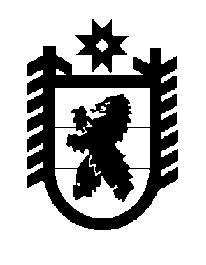 Российская Федерация Республика Карелия    ПРАВИТЕЛЬСТВО РЕСПУБЛИКИ КАРЕЛИЯПОСТАНОВЛЕНИЕот  31 января 2019 года № 38-Пг. Петрозаводск О распределении на 2019 год субсидий местным бюджетам на реализацию мероприятий по обеспечению развития и укрепления материально-технической базы муниципальных домов культуры в населенных пунктах с числом жителей до 50 тысяч человекВ соответствии со статьей 9 Закона Республики Карелия от 21 декабря 2018 года № 2337-ЗРК «О бюджете Республики Карелия на 2019 год и на плановый период 2020 и 2021 годов» Правительство Республики Карелия                               п о с т а н о в л я е т:Установить распределение на 2019 год субсидий местным бюджетам на реализацию мероприятий по обеспечению развития и укрепления материально-технической базы муниципальных домов культуры в населенных пунктах с числом жителей до 50 тысяч человек согласно приложению.           Глава Республики Карелия 				                     А.О. ПарфенчиковПриложение к постановлениюПравительства Республики Карелияот  31 января 2019 года № 38-ПРаспределениена 2019 год субсидий местным бюджетам на реализацию мероприятий по обеспечению развития и укрепления материально-технической базы муниципальных домов культуры в населенных пунктах с числом жителей до 50 тысяч человек                                                                                                                        (рублей)_____________№ п/пМуниципальное образованиеСумма1.Шокшинское сельское поселение137 000,002.Нововилговское сельское поселение520 000,003.Ильинское сельское поселение620 000,004.Кяппесельгское сельское поселение1 300 000,005.Муезерский муниципальный район1 990 000,006.Коткозерское сельское поселение2 870 000,007.Чалнинское сельское поселение2 900 000,008.Паданское сельское поселение500 000,009.Сегежское городское поселение1 800 000,0010.Куганаволокское сельское поселение50 000,0011.Шуйское сельское поселение850 000,0012.Шуньгское сельское поселение385 000,0013.Кестеньгское сельское поселение3 188 000,0014.Пиндушское городское поселение364 000,0015.Пяльмское сельское поселение180 000,0016.Заозерское сельское поселение346 000,00Итого18 000 000,00